26º Joguinhos Abertos de Santa CatarinaEtapa Regional Leste Norte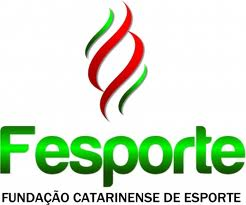 Joinville30 de Julho a 03 de Agosto de 2013Resultado do Congresso Técnico e ProgramaçãoO município de Bombinhas está regularmente inscrito na modalidade. Considera-se então, o primeiro sorteio realizado no congresso técnico, ocupando este a posição dois na chave A.MUNICIPIOS PARTICIPANTES1ARAQUARI2BALNEÁRIO CAMBORIÚ3BALNEÁRIO PIÇARRAS4BLUMENAU5BOMBINHAS6BRUSQUE7CAMBORIÚ8CANOINHAS9GASPAR10ITAJAÍ11JARAGUÁ DO SUL12JOINVILLE13NAVEGANTES14PAPANDUVA15POMERODE16PORTO BELO17PORTO UNIÃO18RODEIO19SÃO BENTO DO SUL20SÃO FRANCISCO DO SUL21TIMBÓ22TRÊS BARRASFORMAÇÃO DAS CHAVESB A S Q U E T E B O L   M A S C U L I N O  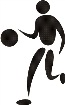 CHAVE [ A ]CHAVE [ A ]CHAVE [ B ]CHAVE [ B ]1JARAGUÁ DO SUL4PORTO UNIÃO2ITAJAÍ5BALNEÁRIO CAMBORIÚ3BRUSQUE6SÃO BENTO DO SULB A S Q U E T E B O L   F E M I N I N O  CHAVE [ A ]CHAVE [ A ]CHAVE [ B ]CHAVE [ B ]1BLUMENAU4ITAJAÍ2JOINVILLE5SÃO BENTO DO SUL3NAVEGANTES6BALNEÁRIO PIÇARRASF U T E B O L   M A S C U L I N O  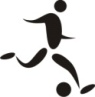 CHAVE [ A ]CHAVE [ A ]CHAVE [ B ]CHAVE [ B ]CHAVE [ C ]CHAVE [ C ]1GASPAR4SÃO BENTO DO SUL8BALNEÁRIO CAMBORIÚ2CAMBORIÚ5ITAJAÍ9JARAGUÁ DO SUL3CANOINHAS6TIMBÓ10PAPANDUVA7PORTO BELO11BLUMENAUF U T S A L   M A S C U L I N O  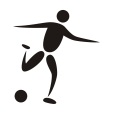 CHAVE [ A ]CHAVE [ A ]CHAVE [ B ]CHAVE [ B ]CHAVE [ C ]CHAVE [ C ]1SÃO FRANCISCO DO SUL4JOINVILLE8BLUMENAU2SÃO BENTO DO SUL5POMERODE9RODEIO3PORTO BELO6ARAQUARI10TRÊS BARRAS7ITAJAÍ11CAMBORIÚF U T S A L   F E M I N I N O  CHAVE [ A ]CHAVE [ A ]CHAVE [ B ]CHAVE [ B ]1BALNEÁRIO CAMBORIÚ4JOINVILLE2BOMBINHAS5PAPANDUVA3BLUMENAU6SÃO BENTO DO SULH A N D E B O L   M A S C U L I N O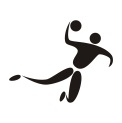 CHAVE [ A ]CHAVE [ A ]1JOINVILLE2BALNEÁRIO CAMBORIÚ3BLUMENAU4JARAGUÁ DO SULH A N D E B O L   F E M I N I N O CHAVE [ A ]CHAVE [ A ]CHAVE [ B ]CHAVE [ B ]1JOINVILLE4BALNEÁRIO CAMBORIÚ2BOMBINHAS5JARAGUÁ DO SUL3ITAJAÍ6BRUSQUEV O L E I B O L   M A S C U L I N O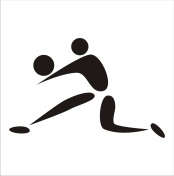 CHAVE [ A ]CHAVE [ A ]CHAVE [ B ]CHAVE [ B ]1SÃO BENTO DO SUL4GASPAR2BOMBINHAS5PORTO BELO3BLUMENAU6BRUSQUE7NAVEGANTESV O L E I B O L   F E M I N I N OCHAVE [ A ]CHAVE [ A ]CHAVE [ B ]CHAVE [ B ]1TIMBÓ4BALNEÁRIO CAMBORIÚ2NAVEGANTES5PORTO UNIÃO3JOINVILLE6BALNEÁRIO PIÇARRAS7SÃO FRANCISCO DO SULCERIMONIAL DE ABERTURADIA: 29 DE JULHO – SEGUNDA FEIRACONCENTRAÇÃO: 19h30minINICIO DO CERIMONIAL 20 hLOCAL: GINÁSIO DE ESPORTES DA AABBPROGRAMAÇÃO PARA O DIA 30/07/2013 – TERÇA FEIRABASQUETEBOLBASQUETEBOLBASQUETEBOLLocal de competição:  Ginásio de Esportes da EMBRACODistrito IndustrialLocal de competição:  Ginásio de Esportes da EMBRACODistrito IndustrialLocal de competição:  Ginásio de Esportes da EMBRACODistrito IndustrialLocal de competição:  Ginásio de Esportes da EMBRACODistrito IndustrialLocal de competição:  Ginásio de Esportes da EMBRACODistrito IndustrialJogoSexoHoraMunicípio [A]Município [A]XMunicípio [B]Município [B]Chave4F11:00JOINVILLEXNAVEGANTESA1M13:00ITAJAÍXBRUSQUEA2M14:30BALNEÁRIO CAMBORIÚXSÃO BENTO DO SULB3F16:00SÃO BENTO DO SULXBALNEÁRIO PIÇARRASBFUTEBOLFUTEBOLFUTEBOLLocal de competição:  Estádio da SERCOSBairro Costa e SilvaLocal de competição:  Estádio da SERCOSBairro Costa e SilvaLocal de competição:  Estádio da SERCOSBairro Costa e SilvaLocal de competição:  Estádio da SERCOSBairro Costa e SilvaLocal de competição:  Estádio da SERCOSBairro Costa e SilvaJogoSexoHoraMunicípio [A]Município [A]XMunicípio [B]Município [B]Chave5M9:30CAMBORIÚXCANOINHASA6M10:45ITAJAÍXTIMBÓB7M13:00BALNEÁRIO CAMBORIÚXBLUMENAUC8M14:15JARAGUÁ DO SULXPAPANDUVAC76M15:30SÃO BENTO DO SULXPORTO BELOBFUTSALFUTSALFUTSALLocal de competição: Ginásio de Esportes  AD. CONSUL (WILPOOL)Distrito IndustrialLocal de competição: Ginásio de Esportes  AD. CONSUL (WILPOOL)Distrito IndustrialLocal de competição: Ginásio de Esportes  AD. CONSUL (WILPOOL)Distrito IndustrialLocal de competição: Ginásio de Esportes  AD. CONSUL (WILPOOL)Distrito IndustrialLocal de competição: Ginásio de Esportes  AD. CONSUL (WILPOOL)Distrito Industrial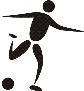 JogoSexoHoraMunicípio [A]Município [A]XMunicípio [B]Município [B]Chave9M9:00SÃO BENTO DO SULXPORTO BELOA10F10:15PAPANDUVAXSÃO BENTO DO SULB11M11:15BLUMENAUXCAMBORIÚC12F13:00BOMBINHASXBLUMENAUA13M14:00RODEIOXTRÊS BARRASC14M15:15POMERODEXARAQUARIB15M16:30JOINVILLEXITAJAÍBPROGRAMAÇÃO PARA O DIA 30/07/2013 – TERÇA FEIRAHANDEBOLHANDEBOLHANDEBOLLocal de competição: Ginásio de Esportes da UDESCCampi UniversitárioLocal de competição: Ginásio de Esportes da UDESCCampi UniversitárioLocal de competição: Ginásio de Esportes da UDESCCampi UniversitárioLocal de competição: Ginásio de Esportes da UDESCCampi UniversitárioLocal de competição: Ginásio de Esportes da UDESCCampi Universitário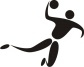 JogoSexoHoraMunicípio [A]Município [A]XMunicípio [B]Município [B]Chave16F13:00BOMBINHASXITAJAÍA17M14:15BALNEÁRIO CAMBORIÚXBLUMENAUU18F15:30JARAGUÁ DO SULXBRUSQUEB19M16:45JOINVILLEXJARAGUÁ DO SULUVOLEIBOLVOLEIBOLVOLEIBOLLocal de competição: Ginásio de Esportes da AABBBairro SaguaçuLocal de competição: Ginásio de Esportes da AABBBairro SaguaçuLocal de competição: Ginásio de Esportes da AABBBairro SaguaçuLocal de competição: Ginásio de Esportes da AABBBairro SaguaçuLocal de competição: Ginásio de Esportes da AABBBairro Saguaçu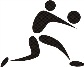 JogoSexoHoraMunicípio [A]Município [A]XMunicípio [B]Município [B]Chave20F9:00BALNEÁRIO CAMBORIÚXSÃO FRANCISCO DO SULB21F10:30NAVEGANTESXJOINVILLEA22F13:00PORTO UNIÃOXBALNEÁRIO PIÇARRASB23M14:30PORTO BELOXBRUSQUEB24M16:00GASPARXNAVEGANTESB25M17:30BOMBINHASXBLUMENAUAPROGRAMAÇÃO PARA O DIA 31/07/2013 – QUARTA FEIRABASQUETEBOLBASQUETEBOLBASQUETEBOLLocal de competição:  Ginásio de Esportes da EMBRACODistrito IndustrialLocal de competição:  Ginásio de Esportes da EMBRACODistrito IndustrialLocal de competição:  Ginásio de Esportes da EMBRACODistrito IndustrialLocal de competição:  Ginásio de Esportes da EMBRACODistrito IndustrialLocal de competição:  Ginásio de Esportes da EMBRACODistrito IndustrialJogoSexoHoraMunicípio [A]Município [A]XMunicípio [B]Município [B]Chave26F09:00PERDEDOR JOGO  4XBLUMENAUA27M10:30PERDEDOR JOGO  1XJARAGUÁ DO SULA28F14:00PERDEDOR JOGO  3XITAJAÍB29M15:30PERDEDOR JOGO  2XPORTO UNIÃOBFUTEBOLFUTEBOLFUTEBOLLocal de competição: Estádio  do Bairro JATIVOCALocal de competição: Estádio  do Bairro JATIVOCALocal de competição: Estádio  do Bairro JATIVOCALocal de competição: Estádio  do Bairro JATIVOCALocal de competição: Estádio  do Bairro JATIVOCAJogoSexoHoraMunicípio [A]Município [A]XMunicípio [B]Município [B]Chave30M9:30PAPANDUVAXBALNEÁRIO CAMBORIÚC31M10:45JARAGUÁ DO SULXBLUMENAUC32M13:00PERDEDOR  JG 5 OU CANOINHASXGASPARA33M14:15TIMBÓXSÃO BENTO DO SULB77M15:30ITAJAÍXPORTO BELOBFUTSALFUTSALFUTSALLocal de competição: Ginásio de Esportes  AD. CONSUL (WILPOOL)Distrito IndustrialLocal de competição: Ginásio de Esportes  AD. CONSUL (WILPOOL)Distrito IndustrialLocal de competição: Ginásio de Esportes  AD. CONSUL (WILPOOL)Distrito IndustrialLocal de competição: Ginásio de Esportes  AD. CONSUL (WILPOOL)Distrito IndustrialLocal de competição: Ginásio de Esportes  AD. CONSUL (WILPOOL)Distrito IndustrialJogoSexoHoraMunicípio [A]Município [A]XMunicípio [B]Município [B]Chave34F9:00PERDEDOR JG 12 OU BLUMENAUXBALNEÁRIO CAMBORIÚA35M10:00RODEIOXCAMBORIÚC36M11:15POMERODEXITAJAÍB37M13:00PERDEDOR JG 9 OU PORTO BELOXSÃO FRANCISCO DO SULA38M14:15TRÊS BARRASXBLUMENAUC39F15:30PERDEDOR JG 10 OU S. BENTO SULXJOINVILLEB40M16:30ARAQUARIXJOINVILLEBPROGRAMAÇÃO PARA O DIA 31/07/2013 – QUARTA FEIRAHANDEBOLHANDEBOLHANDEBOLLocal de competição: Ginásio de Esportes da UDESCCampi UniversitárioLocal de competição: Ginásio de Esportes da UDESCCampi UniversitárioLocal de competição: Ginásio de Esportes da UDESCCampi UniversitárioLocal de competição: Ginásio de Esportes da UDESCCampi UniversitárioLocal de competição: Ginásio de Esportes da UDESCCampi UniversitárioJogoSexoHoraMunicípio [A]Município [A]XMunicípio [B]Município [B]Chave41M13:00BALNEÁRIO CAMBORIÚXJARAGUÁ DO SULU42F14:15PERDEDOR JG 18 OU BRUSQUEXBALNEÁRIO CAMBORIÚB43F15:30PERDEDOR JG 16 OU ITAJAÍXJOINVILLEA44M16:45BLUMENAUXJOINVILLEUVOLEIBOLVOLEIBOLVOLEIBOLLocal de competição: Ginásio de Esportes da AABBBairro SaguaçuLocal de competição: Ginásio de Esportes da AABBBairro SaguaçuLocal de competição: Ginásio de Esportes da AABBBairro SaguaçuLocal de competição: Ginásio de Esportes da AABBBairro SaguaçuLocal de competição: Ginásio de Esportes da AABBBairro SaguaçuJogoSexoHoraMunicípio [A]Município [A]XMunicípio [B]Município [B]Chave45F9:00PERDEDOR JOGO 21XTIMBÓA46F10:30PORTO UNIÃOXSÃO FRANCISCO DO SULB47F13:00BALNEÁRIO PIÇARRASXBALNEÁRIO CAMBORIÚB48M14:30PERDEDOR JOGO 25XSÃO BENTO DO SULA49M16:00PORTO BELOXNAVEGANTESB50M17:30BRUSQUEXGASPARBPROGRAMAÇÃO PARA O DIA 01/08/2013 – QUINTA FEIRABASQUETEBOLBASQUETEBOLBASQUETEBOLLocal de competição:  Ginásio de Esportes da EMBRACODistrito IndustrialLocal de competição:  Ginásio de Esportes da EMBRACODistrito IndustrialLocal de competição:  Ginásio de Esportes da EMBRACODistrito IndustrialLocal de competição:  Ginásio de Esportes da EMBRACODistrito IndustrialLocal de competição:  Ginásio de Esportes da EMBRACODistrito IndustrialJogoSexoHoraMunicípio [A]Município [A]XMunicípio [B]Município [B]Chave51F09:00BLUMENAUXVENCEDOR JOGO 4A52F10:30ITAJAÍXVENCEDOR JOGO 3B53M14:00JARAGUÁ DO SULXVENCEDOR JOGO 1A54M15:30PORTO UNIÃOXVENCEDOR JOGO 2BFUTEBOLFUTEBOLFUTEBOLLocal de competição:  Estádio do Bairro PROFIPOLocal de competição:  Estádio do Bairro PROFIPOLocal de competição:  Estádio do Bairro PROFIPOLocal de competição:  Estádio do Bairro PROFIPOLocal de competição:  Estádio do Bairro PROFIPOJogoSexoHoraMunicípio [A]Município [A]XMunicípio [B]Município [B]Chave55M9:30SÃO BENTO DO SULXITAJAÍB56M10:45GASPARXVENCEDOR JG 5 OU CAMBORIÚA57M13:00BLUMENAUXPAPANDUVAC58M14:15BALNEÁRIO CAMBORIÚXJARAGUÁ DO SULC78M15:30PORTO BELOTIMBÓBFUTSALFUTSALFUTSALLocal de competição: Ginásio de Esportes  AD. CONSUL (WILPOOL)Distrito IndustrialLocal de competição: Ginásio de Esportes  AD. CONSUL (WILPOOL)Distrito IndustrialLocal de competição: Ginásio de Esportes  AD. CONSUL (WILPOOL)Distrito IndustrialLocal de competição: Ginásio de Esportes  AD. CONSUL (WILPOOL)Distrito IndustrialLocal de competição: Ginásio de Esportes  AD. CONSUL (WILPOOL)Distrito IndustrialJogoSexoHoraMunicípio [A]Município [A]XMunicípio [B]Município [B]Chave59M9:00CAMBORIÚXTRÊS BARRASC60M10:15SÃO FRANCISCO DO SULXVENCEDOR JG 9 OU S BENTO SULA61M11:30ITAJAÍXARAQUARIB62F13:00BALNEÁRIO CAMBORIÚXVENCEDOR JG 12 OU BOMBINHASA63M14:00BLUMENAUXRODEIOC64F15:15JOINVILLEXVENCEDOR JG 10 OU PAPANDUVAB65M16:15JOINVILLEXPOMERODEBPROGRAMAÇÃO PARA O DIA 01/08/2013 – QUINTA FEIRAHANDEBOLHANDEBOLHANDEBOLLocal de competição: Ginásio de Esportes da UDESCCampi UniversitárioLocal de competição: Ginásio de Esportes da UDESCCampi UniversitárioLocal de competição: Ginásio de Esportes da UDESCCampi UniversitárioLocal de competição: Ginásio de Esportes da UDESCCampi UniversitárioLocal de competição: Ginásio de Esportes da UDESCCampi UniversitárioJogoSexoHoraMunicípio [A]Município [A]XMunicípio [B]Município [B]Chave66F13:00JOINVILLEXVENCEDOR JG 16 OU BOMBINHASA67F14:15BALNEÁRIO CAMBORIÚXVENCEDOR JG 18 OU JARAGUÁ SULB68M15:30JARAGUÁ DO SULXBLUMENAUU69M16:45JOINVILLEXBALNEÁRIO CAMBORIÚUVOLEIBOLVOLEIBOLVOLEIBOLLocal de competição: Ginásio de Esportes da AABBBairro SaguaçuLocal de competição: Ginásio de Esportes da AABBBairro SaguaçuLocal de competição: Ginásio de Esportes da AABBBairro SaguaçuLocal de competição: Ginásio de Esportes da AABBBairro SaguaçuLocal de competição: Ginásio de Esportes da AABBBairro SaguaçuJogoSexoHoraMunicípio [A]Município [A]XMunicípio [B]Município [B]Chave70F9:00SÃO FRANCISCO DO SULXBALNEÁRIO PIÇARRASB71F10:30TIMBÓXVENCEDOR JOGO 21A72F13:00BALNEÁRIO CAMBORIÚXPORTO UNIÃOB73M14:30GASPARXPORTO BELOB74M16:00NAVEGANTESXBRUSQUEB75M17:30SÃO BENTO DO SULXVENCEDOR JOGO 25A